Социальный портал министерства социально-демографической и семейной политики Самарской области (www.suprema63.ru) предоставляет возможность направления заявления на получение государственной услуги «Предоставление ежемесячной выплаты в связи с рождением (усыновлением) первого ребенка» в электронном виде.Воспользоваться возможностью подачи заявления в электронном виде могут граждане, зарегистрированные на Портале государственных услуг Российской Федерации (www.gosuslugi.ru) с подтвержденной учетной записью.Для подачи электронного заявления необходимо зайти на главную страницу Социального портала и перейти в раздел «Подача заявлений».Далее необходимо авторизоваться на Портале государственных услуг Российской Федерации.После авторизации необходимо перейти по следующим ссылкам:- «Заполнить заявление»; - «Государственные услуги министерства социально-демографической и семейной политики Самарской области»;- «Государственные услуги по предоставлению мер социальной поддержки населения»;Укажите территорию и учреждение в случае запроса.- «Предоставление ежемесячной выплаты в связи с рождением (усыновлением) первого или второго ребенка»;- «Заявление о назначении ежемесячной выплаты в связи с рождением (усыновлением) первого ребенка».Далее необходимо заполнить поля электронного заявления. Поля со звездочкой обязательны для заполнения.Подробную инструкцию по подаче заявления в электронного виде можно найти на Социальном портале в разделе «Обучение компьютерной грамотности» - «Социальный портал» - «Электронные сервисы Социального портала» - «Подача заявления на получение электронных услуг» или по ссылке в QR-коде: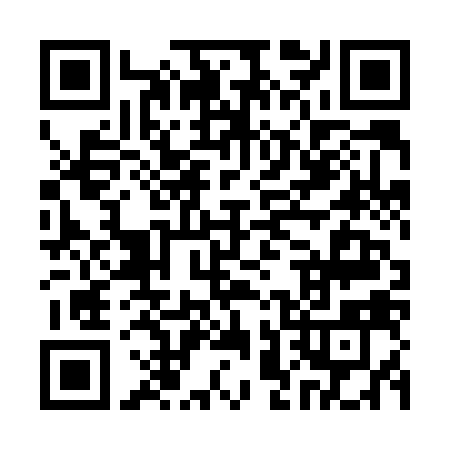 